Type of the Paper (Article, Review, Communication, etc.)Title [16pt Times Bold]Firstname Lastname 1, Firstname Lastname 2 and Firstname Lastname 2,* [12pt Times Bold]1	Affiliation 1; e-mail@e-mail.com   [11pt Times Bold]2	Affiliation 2; e-mail@e-mail.com*	Correspondence: e-mail@e-mail.com; Tel.: (optional; include country code; if there are multiple corresponding authors, add author initials) +xx-xxxx-xxx-xxxx (F.L.)Received: date; Accepted: date; Published: dateAbstract: This template ﬁle has been created for the UMM ALQURA UNIVERSITY JOURNAL OF APPLIED SCIENCE (UQUJAS). Please delete this paragraph and type your abstract here, not exceeding 300 words. [12pt Times] Keywords: keyword 1, keyword 2, keyword 3. (not more than five separated by commas).0. How to Use This TemplateTo use this template remove this paragraph and start section numbering with 1.1. IntroductionIn this section, you should give the basic background of your work and relevant literature reviews, and the main aim of your work.  As far as possible, please keep the introduction comprehensible to scientists outside your particular field of research. References should be numbered in order of appearance and indicated by a numeral or numerals in square brackets, e.g., [1] or [2,3], or [4–6]. See the end of the document for further details on references. [12pt Times, 1.5 paragraph spacing] 2. Results and discussionIn this section, you should discuss the experimental results and how they can be interpreted in perspective of previous studies and of the working hypotheses.2.1. Subsection2.1.1. Subsubsection2.2. Figures, Tables and SchemesAll figures and tables should be cited in the main text as Figure 1, Table 1, etc.Figure 1. This is a figure, Schemes follow the same formatting. If there are multiple panels, they should be listed as: (a) Description of what is contained in the first panel; (b) Description of what is contained in the second panel. Figures should be placed in the main text near to the first time they are cited. A caption on a single line should be centered.Figures will either be entered in one column or two columns and should be 60 mm or 120 mm wide respectively. A minimum line width of 1 point is required at actual size. Text within the figures should have a font size of not less than 8-point. Photographs should be scanned at 300 (dpi) and inserted as graphic objects into the document.For tables, the caption must be above the table as indicated in Table. 1. [12pt Times]Table 1: The caption must be above the table and centered. [11pt Times]	1 Tables may have a footer. [8pt Times]2.3. Formatting of Chemical Structures	The chemical structures should be drawn with a professional program as for example  ChemDrawTable 2. Parameters for chemical structures.2.4. Formatting of Mathematical ComponentsThis is an example of an equation:For numbered equations, enclose the number in parentheses, and place it flush with the right-hand margin, e.g.,                                 M = 0. 457 log B      (1)                                   the text following an equation need not be a new paragraph. Please punctuate equations as regular text.Theorem-type environments (including propositions, lemmas, corollaries etc.) can be formatted as follows:Theorem 1. Example text of a theorem. Theorems, propositions, lemmas, etc. should be numbered sequentially (i.e., Proposition 2 follows Theorem 1). Examples or Remarks use the same formatting, but should be numbered separately, so a document may contain Theorem 1, Remark 1 and Example 1.The text continues here. Proofs must be formatted as follows:Proof of Theorem 1. Text of the proof. Note that the phrase ‘of Theorem 1’ is optional if it is clear which theorem is being referred to. Always finish a proof with the following symbol. □The text continues here.3. Materials and Methods Or Methodologies [12pt Times]In this section, please state the basic methodology followed in this work. .Materials and Methods should be described with sufficient details to allow others to replicate and build on published results. Please note that publication of your manuscript implicates that you must make all materials, data, computer code, and protocols associated with the publication available to readers. Please disclose at the submission stage any restrictions on the availability of materials or information. New methods and protocols should be described in detail while well-established methods can be briefly described and appropriately cited.Interventionary studies involving animals or humans, and other studies require ethical approval must list the authority that provided approval and the corresponding ethical approval code. 4. ConclusionsThis section is not mandatory, but can be added to the manuscript if the discussion is unusually long or complex.Author Contributions: All authors contributed to the study conception and design. Material preparation, data collection and analysis were performed by [full name], [full name] and [full name]. The first draft of the manuscript was written by [full name] and all authors commented on previous versions of the manuscript. All authors read and approved the final manuscript.Funding: Please add: “This research received no external funding” or “This research was funded by NAME OF FUNDER, grant number XXX” and “The APC was funded by XXX”. Acknowledgments: In this section you can acknowledge any support given which is not covered by the author contribution or funding sections. This may include administrative and technical support, or donations in kind (e.g., materials used for experiments).Conflicts of Interest: Declare conflicts of interest or state “The authors declare no conflict of interest.”References[1] H. Park, S. Lee, S. Hong. Structure-based de novo design and synthesis of aminothiazole-based p38 MAP kinase inhibitors. Bioorg. Med. Chem. Lett. 2015, 25, 3784−3787. https://doi.org/10.1016/j.bmcl.2015.07.094 Reference to a journal publication with an article number:[2] B. Debnath B., Das B. Influence of hydrophobic and electrostatic interactions on counterion-dissociation in sodium carboxymethylcellulose - polyethylene glycol (PEG) solutions. J. Mol. Liq. 2020, 310, 113088. https://doi.org/10.1016/j.molliq.2020.113088Reference to a book: [3] W. Strunk Jr., E.B. White, The Elements of Style, fourth ed., Longman, New York, 2000. Reference to a chapter in an edited book: [4] G.R. Mettam, L.B. Adams, How to prepare an electronic version of your article, in: B.S. Jones, R.Z. Smith (Eds.), Introduction to the Electronic Age, E-Publishing Inc., New York, 2009, pp. 281–304. Reference to a website: [5] Saudi Arabia steps up the fight against cancer. https://www.arabnews.com/node/1465856/saudi-arabia (Accessed 4-5-2020)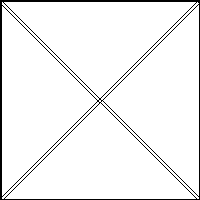 (a)(b)Compound No.Time (h)Yield (%)		1128927903873ItemParameterDrawing SettingsDrawing Settingschain angle120 degreesbond spacing18% of lengthfixed length14.4 pt (0.2 in.)bold width2.0 pt (0.0278 in.)line width0.6 pt (0.0083 in.)margin width1.6 pt (0.0222 in.)hash spacing2.5 pt (0.0345 in.)Text SettingsText Settingspage setupUS/Letter/Paperscale100%fontHelvetica (Mac), Arial (PC)size10 ptPreferencesPreferencesunitspointstolerances3 pixels